                    Plán činnosti – leden 2023                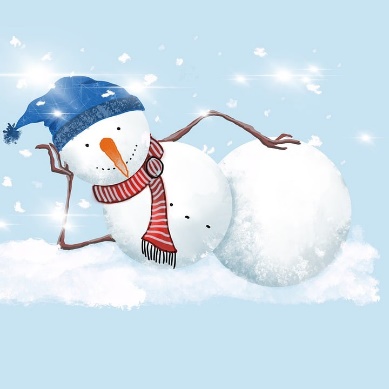 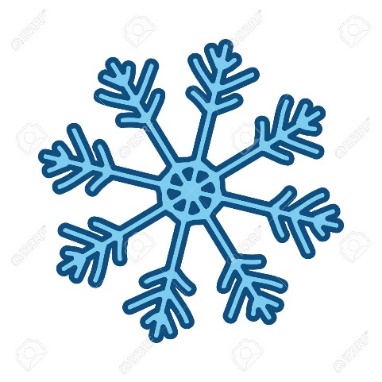 DatumČasMístoObsahPartnerVstupnéZodp.5. 1.16,00VčeličkyVánoční besídka – náhradní termínRodičePg. Pracovnice12. 1.16,00SluníčkaVánoční besídka – náhradní termínRodičePg. PracovniceBeruškyVánoční besídka – pořízení videozáznamu pro rodičeRodičePg. Pracovnice12. 1.10,00SluníčkaNovoroční vystoupení pro důchodce – náhradní termínPenzion důchodcůPg. Pracovnice13. 1.11,00 – 22,00Třída VčeličekVolební místnost – 1. kolo volebMěsto JeseníkJ. MatlochováOd 16. 1.PrůběžněVe třídáchIB: „Raduji se z mrazivého dárku“Pg. Pracovnice19. 1.Inkasní výběr plateb - ÚnorL. Pecinová27. 1. 11,00 – 22,00Třída VčeličekVolební místnost – 2. kolo volebMěsto JeseníkJ. Matlochová30. 1.31. 1.12,00 – 16,30MŠ TMŠ DPlatby v hotovosti - ÚnorRodičeL. PecinováPřipravujeme1. 2.9,00MŠPreventivní vyšetření zrakuPrima Vizus 200,- J. Matlochová